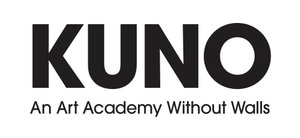 KUNO EXPRESS COURSESRequest for organisational support for an open KUNO Express course with 6 students or moreNumber of incoming students:Amount of requested support: _____ € Up to 1000 eurExplain shortly why this is needed and how it will benefit the students/hosting of the course: Bank informationName of beneficiary/university receiving support:Address of university:Bank account IBAN number:SWIFT number:Name of Signatory:Date and signature:Please fill out this form and sign it, and send it to the KUNO Secretary for reimbursement.